案例名称：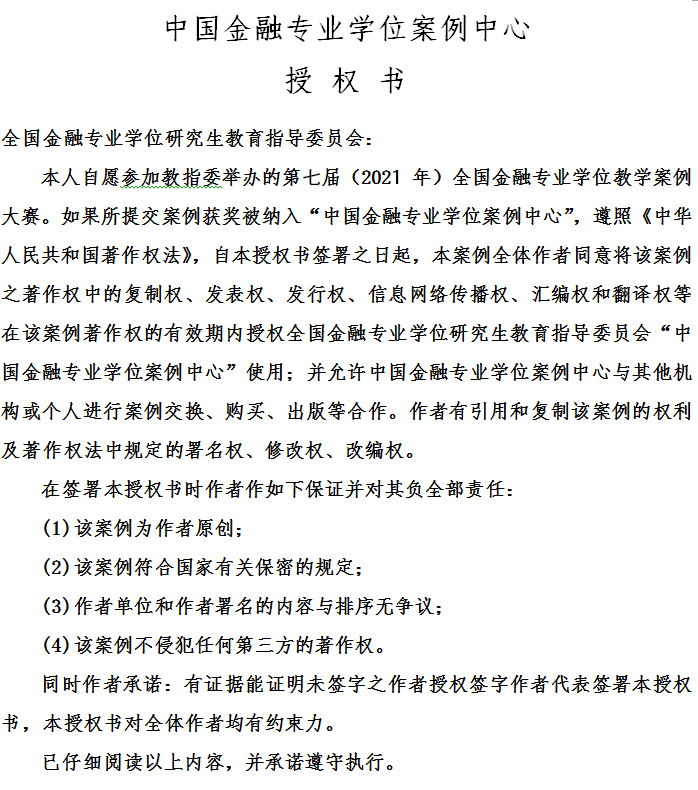                               作者签名（手写）：                                           年    月    日请将本授权书扫描或拍照（须确保打印清晰）发电子邮件至jiaozhiwei@ruc.edu.cn.联系人：马老师，010-62516591。